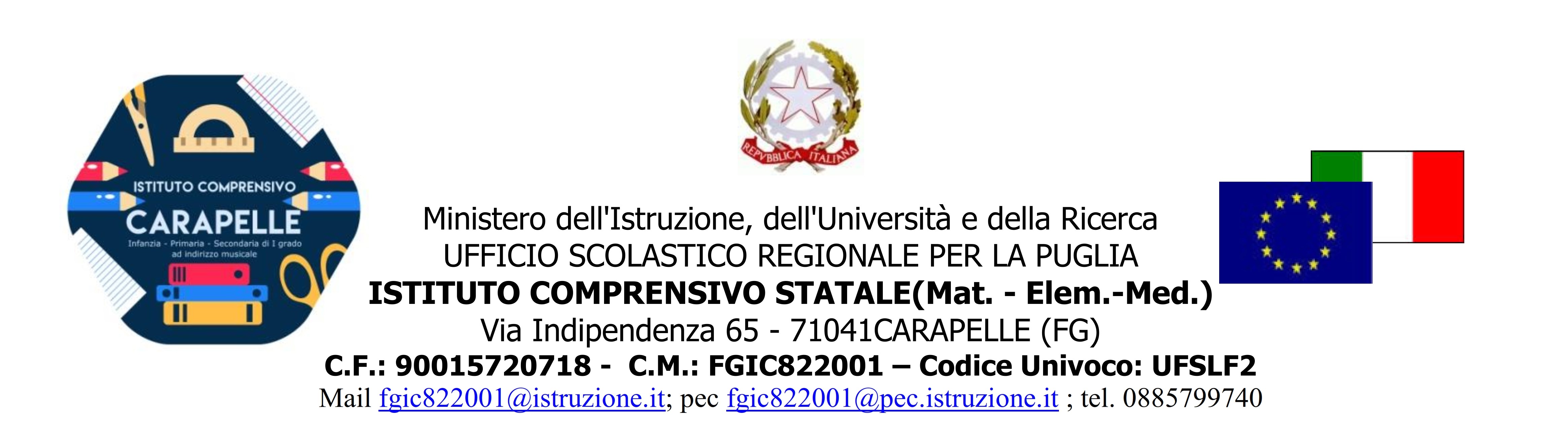 Mittente:Nominativo _____________________Indirizzo email_____________________ISTITUTO COMPRENSIVO STATALECARAPELLEAl Dirigente Scolasticoprof. Pasquale PalmisanoAl rappresentante dei lavoratori per la sicurezza C.S.  Rocco LabrocaOGGETTO: Segnalazione al Datore di Lavoro di situazioni di pericolo di cui si è venuti a conoscenza. Adempimenti in materia di salute e sicurezza sui luoghi di lavoroIl/La sottoscritto/a ____________________________________, in qualità di ¹_______________ in servizio presso questa Istituzione Scolastica, in ottemperanza a quanto indicato all’art. 20, comma 2, lettera e), del D.lgs. 81/08 e s.m.i., segnala quanto segue:²_______________________________________________________________________________________________________________________________________________________________________________________________________________________________________________________________________________________________________________________________________________________________________________________________________________________Nel contempo si è provveduto ad effettuare quanto segue:³_______________________________________________________________________________________________________________________________________________________________________________________________________________________________________________________________________________________________________________________________________________________________________________________________________________________¹ indicare mansione.² breve descrizione della situazione di pericolo riscontrata.³ breve descrizione degli interventi eseguiti, nell’ambito delle proprie competenze e possibilità, al fine di eliminare o ridurre le situazioni di pericolo grave e incombente.Firma_______________